Cadre de raccordement ZVR 56Unité de conditionnement : 1 pièceGamme: C
Numéro de référence : 0093.0198Fabricant : MAICO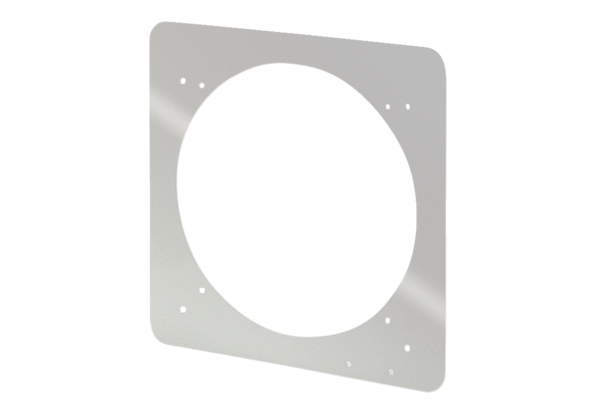 